Proyecto “Formulación del Plan Estratégico de Gobierno (PEG) 2014-2019”PanamáPréstamo BID Nº 2568/OC-PNPerfil Nº 9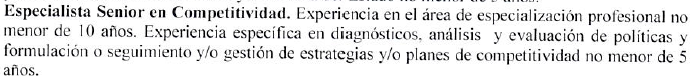 